Задания для дистанционного обучения по обучению грамотепедагог Апалькова Т.А.27 марта (пятница)Дневные группы «Гномики», «Капельки»Тема: Позиция звука  «С» в словахВыполненные задания сфотографировать и отправить педагогу Какой звук  обозначает буква С? (согласный)Каким цветом нужно раскрасить букву? (синим) Раскрась букву  С.  Соедини слог и с согласной буквой.  Прочитай слова.   	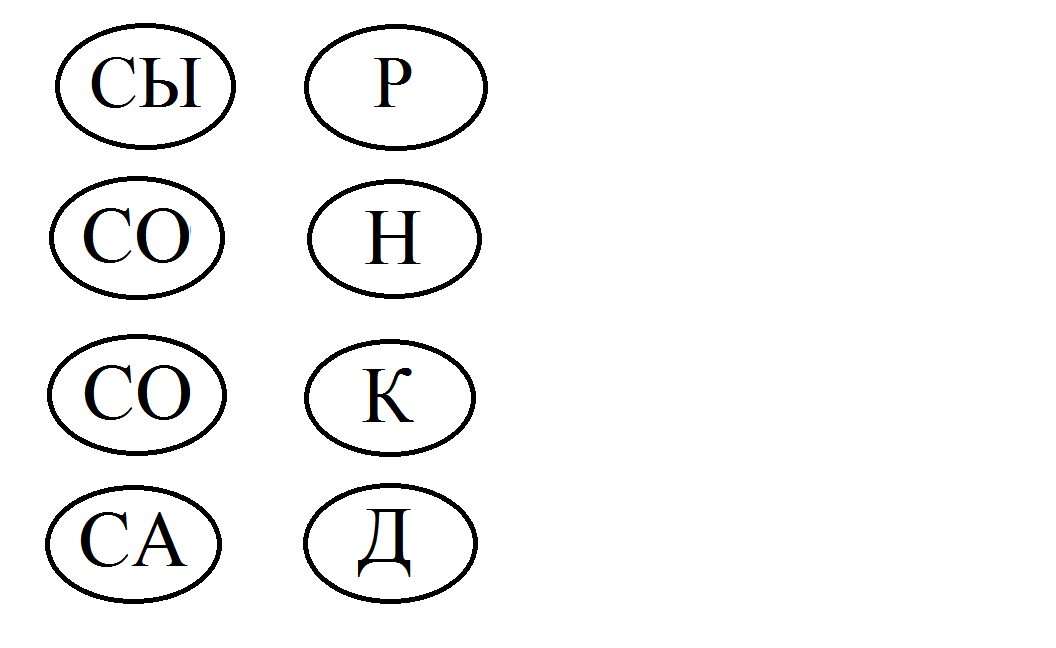 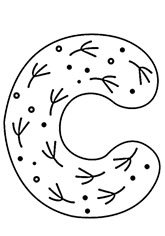 3. Определи, где находится звук «С» в названии этих предметов: в начале, середине,   конце.   Раскрась синим цветом нужные квадратики в схемах.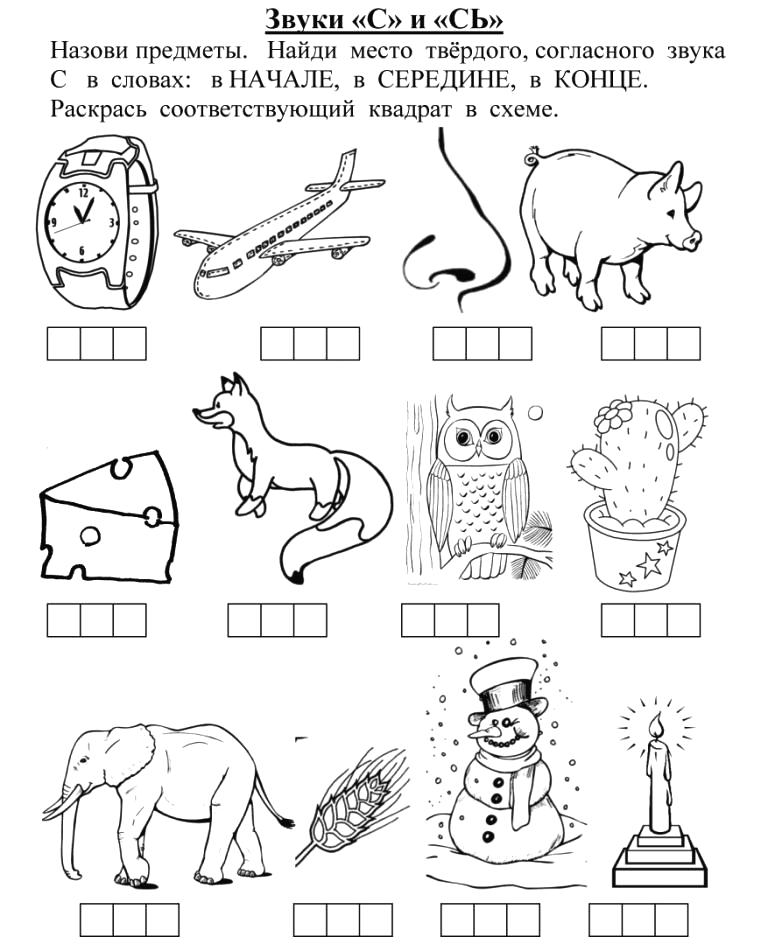 